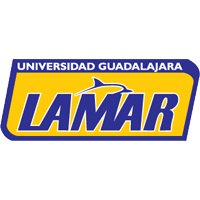 MEDICINA BASADA EN EVIDENCIASFRANCISCO YAROSHLAV GONZALEZ DORADO 07 DE NOVIEMBRE DEL 2012Objetivo primario de un metaanálisis¿Se definió la pregunta claramente?Si¿Se especifico la condición que se estudia?Si se especifico Búsqueda y selección de artículos¿Se especifico la estrategia utilizada en la búsqueda de los artículos?Si se especifico¿Se definieron a priori los criterios de elegibilidad de los artículos? Se definieronCriterios de exclusión:Estudios que investigaron otras entidades clínicas de EPT, como la posencefalítica.Series de casos o estudios de observación ecológicos. Estudios sin riesgo estimado o con datos insuficientes para calcularlo.¿Fueron apropiados los criterios utilizados para seleccionar los artículos de inclusión?Si¿Se evaluó la validez de los artículos incluidos?Si¿Fueron los estudios hechos al azar? No, porque fue un análisis de efectos fijos. ¿Se identificaron los sesgos de los artículos incluidos?Si, en este articulo¿Son los métodos lo bastante explícitos para asegurar reproductibilidad?Si son muy explícitos¿Cuál fue el periodo de publicación evaluado?Se emplearon las técnicas de metanálisis con la inclusión de todos los estudios de observación publicados sobre esta asociación hasta enero de 2003.¿Se incorporaron metanálisis en diferentes lenguajes o sólo en ingles?Solo en ingles, aunque menciona que no se aplicó ninguna restricción de idioma.¿Fue el tamaño de la población suficiente?No¿Fue el tiempo de seguimiento suficiente para dar una conclusión válida?No¿Fueron los tratamientos o exposiciones similares? Si fueron similares ¿Se tiene información completa de los métodos utilizados en cada estudio?No se menciona en el artículo la información detallada como tal ¿Se tiene información de estudios no publicados?NoExtracción de datos¿Se realizó una extracción cuidadosa de los datos?Si¿Fueron entrenadas las personas encargadas de extraer los datos?No se menciona en el artículo.  ¿Fueron los encargados de la extracción cegados a las fuentes y a los autores?No se menciona en el artículo. ¿Fueron los resultados de los estudios de utilidad clínica?No ¿Pueden los resultados del estudio ser aplicados clínicamente en el manejo de los pacientes?No ¿Cuáles son los beneficios, daños y costos?El articulo solo menciona los beneficios de que el cigarro es factor protector del Parkinson, pero los daños y costos nunca los menciona. Análisis estadístico¿Se realizó una prueba de homogeneidad? Si ¿Se utilizó el análisis de efectos al azar, especialmente si la prueba de homogeneidad positiva?No ¿Se proporcionaron los intervalos de confianza del estimado global?Si¿Se determinaron los factores que más influenciaron el resultado?No se menciona en el artículo. ¿Se hizo metarregresión?Si